SURAT LAMARANSehubungan dengan Pengumuman Panitia Seleksi Terbuka Nomor JPT.SELTER/109/I/2024 tanggal 29 Januari 2024 tentang Seleksi Terbuka Jabatan Pimpinan Tinggi Pratama Lingkup Pemerintah Kabupaten Manggarai, saya yang bertandatangan di bawah ini :Mengajukan diri mengikuti Seleksi Jabatan Pimpinan Tinggi Pratama Kabupaten Manggarai untuk Jabatan:1. ..................................................................................................................2. ..................................................................................................................dan akan mengikuti seluruh ketentuan yang ditetapkan oleh Panitia Seleksi. Sebagai kelengkapan pendaftaran, saya lampirkan persyaratan yang ditentukan oleh Panitia Seleksi.Demikian permohonan lamaran ini saya sampaikan dengan penuh kesadaran dan tanpa adanya paksaan dari pihak manapun.Atas perhatiannya, saya ucapkan terima kasih.                                                                                  Hormat saya,                                                                          (Nama Lengkap dan Gelar)                                                                                         (NIP)(KOP PERANGKAT DAERAH)SURAT KETERANGANYang bertandatangan di bawah ini  :Nama				:NIP				:Jabatan			:Perangkat Daerah		:Dengan ini menerangkan bahwa PNS di Perangkat Daerah yang saya pimpin dibawah ini :Nama				:NIP				:Jabatan saat ini		:Perangkat Daerah		:Yang bersangkutan tidak pernah atau sedang dijatuhi hukuman disiplin tingkat sedang dan tingkat berat berdasarkan Peraturan Perundang-undangan yang mengatur tentang Disiplin Pegawai Negeri Sipil.Surat keterangan ini dibuat untuk memenuhi persyaratan dalam rangka mengikuti Seleksi Terbuka Pengisian Jabatan Pimpinan Tinggi Pratama di Pemerintah Daerah Kabupaten Manggarai.Apabila di kemudian hari ditemukan adanya ketidakbenaran atas surat keterangan ini, saya bersedia menanggung akibat dan sanksi yang diberikan kepada saya sesuai dengan ketentuan yang berlaku....................... , .........  2024Kepala Perangkat Daerah(Nama)(NIP)SURAT PERNYATAANYang bertandatangan di bawah ini  :Nama				:NIP				:Jabatan			:Perangkat Daerah		:Menyatakan dengan sebenarnya bahwa saya tidak memiliki afiliasi dan/atau menjadi anggota Partai Politik, dan tidak pernah menjadi calon anggota legislatif Partai Politik. Surat pernyataan ini saya buat untuk memenuhi persyaratan dalam rangka mengikuti Seleksi Terbuka Pengisian Jabatan Pimpinan Tinggi Pratama di Pemerintah Daerah Kabupaten Manggarai.Apabila pernyataan ini tidak benar, maka saya bersedia menanggung akibat dan sanksi yang diberikan kepada saya sesuai dengan ketentuan yang berlaku....................... , .........  2024(Nama)(NIP)REKOMENDASI                                                   NOMOR: Yang bertandatangan di bawah ini :Nama				: Drs. Jahang Fansi AldusJabatan			: Sekretaris Daerah Kabupaten ManggaraiSelaku Pejabat yang Berwenang dari :Nama				:NIP				:Pangkat/Gol. RuangJabatan			:Instansi/Unit Kerja	:Menyatakan dengan sebenarnya bahwa yang bersangkutan diizinkan/ direkomendasikan untuk mengikuti seleksi terbuka Jabatan Pimpinan Tinggi Pratama di Pemerintah Daerah Kabupaten Manggarai Tahun 2024.Surat izin/rekomendasi ini dibuat untuk memenuhi persyaratan dalam rangka mengikuti Seleksi Terbuka Pengisian Jabatan Pimpinan Tinggi Pratama di Pemerintah Daerah Kabupaten Manggarai.Apabila di kemudian hari ditemukan adanya ketidakbenaran atas surat ijin/rekomendasi ini, saya bersedia menanggung akibat dan sanksi yang diberikan kepada saya sesuai dengan ketentuan yang berlaku....................... , .......... 2024PAKTA INTEGRITASYang bertanda tangan di bawah ini:Nama			: NIP			:	Pangkat/Golongan Ruang	:	Jabatan			:	Unit Kerja			:	Dalam rangka mengikuti Seleksi Terbuka Jabatan Pimpinan Tinggi Pratama Kabupaten Manggarai Tahun 2024, dengan ini menyatakan bahwa:Tidak akan melakukan praktik Korupsi, Kolusi, dan Nepotisme (KKN);Tidak akan melakukan komunikasi yang mengarah kepada KKN;Tidak akan memberikan sesuatu yang dapat dikategorikan sebagai suap dan/atau gratifikasi; danAkan melaporkan kepada pihak yang berwenang apabila mengetahui terdapat indikasi praktik KKN.Apabila saya melanggar hal-hal yang telah saya nyatakan dalam Pakta Integritas ini, saya bersedia dikenakan sanksi sesuai peraturan perundang-undangan....................... , .........  2024(Nama)(NIP)Hal :Permohonan untuk Mengikuti  Seleksi Terbuka Jabatan Pimpinan Tinggi Pratama      ………………….., ….…………. 2024       KepadaYth. Ketua Panitia Seleksi Terbuka        Jabatan Pimpinan Tinggi Pratama       Pemerintah Daerah Kabupaten Manggarai       Di       RutengNama Lengkap (beserta gelar) Jenis Kelamin   NIP                                       Pangkat / Golongan Ruang      Tempat, Tanggal Lahir            Jabatan Saat Ini                     Instansi / Unit Kerja               Alamat                                 No. Telepon (HP)                  Alamat e-mail                      ::::::::::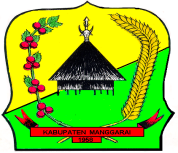 PEMERINTAH KABUPATEN MANGGARAISEKRETARIAT DAERAHJln. Motang Rua No.1SEKRETARIS DAERAHDRS. JAHANG FANSI ALDUSPembina Utama MadyaNIP.19650726 199011 1 001